Template of control checklist Audit firm/Public officer organisation responsible for issuing the expenditure and revenue verification report:Project Code:Project Code:Project Code:Project Title:Project Title:Project Title:Reporting period: from dd Month yyyy to dd Month yyyyReporting period: from dd Month yyyy to dd Month yyyyReporting period: from dd Month yyyy to dd Month yyyyName of the Beneficiary:Name of the Beneficiary:Name of the Beneficiary:Role of the beneficiary in the project: Lead beneficiary Project BeneficiaryNames of the Subgrantees:Names of the Subgrantees:Names of the Subgrantees:Request for examination:Date of request for examination:dd Month yyyyDate of receipt of documents for verification (desk-based check):dd Month yyyyGeneral remarks of the auditor/public officer (if any):General remarks of the auditor/public officer (if any):General remarks of the auditor/public officer (if any):Date: 16 July 2020Name of the auditor/public officer(s):Signature(s):SUMMARY OF AMOUNTS AND TYPE OF VERIFICATIONSUMMARY OF AMOUNTS AND TYPE OF VERIFICATIONExpenditure declared by the beneficiaryEUR <x,xxx.xx>Expenditure verified by the auditor/public office EUR <x,xxx.xx>Expenditure Coverage Ratio <xx.xx%>If less than 100% is verified, please indicate for which budget headings a sample has been applied and describe the sampling method.Expenditure complying with requirements set in the expenditure verification proceduresEUR <x,xxx.xx>Expenditure not complying with requirements set in the expenditure verification proceduresEUR <x,xxx.xx>[If applicable] The total revenues and contributions by third parties verified is:EUR <x,xxx.xx>[If applicable, and only in the final report] The profit deriving from a surplus of income over expenditures is:EUR <x,xxx.xx>Type of the verification: Only desk-based check  Includes on-the-spot verificationOn-the-spot verification(s)Date: dd Month yyyyPlace(s): premises of the beneficiary <indicate address>  place of project outputs <indicate address> premises of the subgrantees <indicate address>  place of subgrant outputs <indicate address> other (please indicate) 
<indicate address>Expenditure verified on-the-spot:EUR <x,xxx.xx>Format in which documents were made available original (including electronic) copies (including electronic)FORMAL CHECKSFORMAL CHECKSFORMAL CHECKSChecksYes/NoN.A.CommentsApplication Form, Budget and Logical Framework in force, as approved by the JMC are available, electronically or paper basedGrant Contract signed by both parties (MA/JTS and Lead Beneficiary) is available, electronically or paper basedPartnership Agreement signed by all project beneficiaries is available, electronically or paper basedDocuments of the call for subgrants are available, electronically or paper basedSubgrant Contracts signed by both parties (Beneficiary and Subgrantees) is available, electronically or paper basedNarrative report of the beneficiary concerning the activities undertaken during the reporting period is available and duly verifiedAddendum of any modification of the Grant Contract is availableFinancial report of the beneficiary is availableThe global project budget in force is availableThe individual budget in force for the beneficiary is availableNotifications to MA/JTS made by the Beneficiary, when flexibility rule is applicable, is availableDeclaration on the VAT status of the beneficiary is available in original, signed by the authorised person of the project partner’s institutionAdditional documents and clarifications were requested during the control procedure (please describe)GENERAL ELIGIBILITY CRITERIAGENERAL ELIGIBILITY CRITERIAGENERAL ELIGIBILITY CRITERIAChecksYes/NoN.A.CommentsAll expenses have been actually incurred and paid by the beneficiary and the subgrantees, and they can be verified on the basis of adequate original supporting documentsAll expenses are directly related to the project, necessary for its implementation, and they are in accordance with the approved budget All expenses by the subgrantees, in case of financial regime of reimbursement of costs, are directly related to the implementation of the subgrant, necessary for its implementation and they are in accordance with the approved budgetAll expenses have been incurred and paid between the date of start of the project and the end date of the relevant reporting period or end of implementation period, with the following exceptions for the final report:expenditure verification and final evaluation of the project, which may be incurred after the implementation period of the projectexpenses are paid before the submission of the final reportthe expenses to be paid afterwards are listed in the final report together with the estimated date of payment. All expenses have been incurred in the Programme eligible area For the expenditure incurred outside the Programme eligible area, specific provisions in the Grant Contract are respectedThe exchange rate for converting expenditure incurred in national currency into Euro has been properly applied, in accordance with the provisions of the Grant Contract Any recoverable VAT has been deducted from the amount of declared expenditure for all relevant itemsAny ineligible expenditure, including contributions in kind has been excluded from the declared expenditure Expenses are identifiable and verifiable and accounted in accordance with accounting standardsExpenses are reasonable, justified and in accordance with the principles of sound financial management, in particular regarding economy and efficiencyExpenses comply with the requirements of applicable tax, labour and social legislationALLOCATION TO ACTIVITIES AND BUDGET LINESALLOCATION TO ACTIVITIES AND BUDGET LINESALLOCATION TO ACTIVITIES AND BUDGET LINESChecksYes/NoN.A.CommentsExpenses have been correctly allocated to the concerned work packages or groups of activities, when relevantThe beneficiary’s budget by activities and by budget lines fixed in the approved Budget have been respectedThere is a clear link between activities implemented and described in the narrative part of the report and costs incurredELIGIBILITY OF EXPENDITURES BY BUDGET LINESELIGIBILITY OF EXPENDITURES BY BUDGET LINESELIGIBILITY OF EXPENDITURES BY BUDGET LINESSTAFF COSTSSTAFF COSTSSTAFF COSTSChecksYes/NoN.A.CommentsThe full list of staff working in the project is available with the first reportWork contracts / any similar type of contract according to national rules / designation or secondment order of civil servant for all project staff is availableContract/ designation or secondment order and/ or the related job description containsthe assignment of the person for the project and its tasks within the projectstart date and end date of the assignmentthe person is working exclusively or partially on the projectPayslips are availableMonthly timesheets are availableTimesheets are sufficiently detailed (name of the employee, date, time and description of the daily activity)Timesheets are signed both by the employee and the employerThe method for calculating the hourly/daily rates and the calculation of the staff costs are available and correct.The calculation of staff costs is based on real costs (real gross salary proved by payslips) and real worked hours (time spent on the project proved by timesheets)Working time spent on the project does not exceed the normal working hours, according to the national legislation in force.Any fringe benefits, rewards over the monthly salaries are excluded from the hourly/daily rateAdditional charges besides the social contribution charges (obligatory according to national rules) are excluded from the hourly/daily rateThe calculation of staff costs, that is the actual cost of the actual time devoted, is correctProof of payment of the salary is availableProof of payment of the social charges and taxes is availableTRAVEL AND ACCOMODATION COSTSTRAVEL AND ACCOMODATION COSTSTRAVEL AND ACCOMODATION COSTSChecksYes/NoN.A.CommentsTravel costs are directly related to the projectOnly travelling costs of the project staff or other persons taking part in the project are declaredTravel costs of the partner employees/associated partners and final beneficiaries are budgeted Travels are performed within the eligible area.  When the travel incurred outside the eligible area of the Programme, the specific provisions in the Grant Contract are respectedAuthorisations of the missions are available (if obligatory according to national/ institutional rules)Mission report signed by the travelling person is available (if obligatory according to national/ institutional rules)All supporting documents are available (invitation, agenda, list of participants, minutes, etc.)Train/bus tickets, plane tickets, boarding cards, etc. are availableThe most economical way of transport is used, in accordance with the internal procedures of the organisationIn case of use of own car or company car, calculation sheet prepared according to national or institutional rules stating at least the distance, the unit rate and the total costs of the travel is availableIf costs are directly paid by the institution, proof of payment are availableIf costs are paid by the person going on mission / an advance is paid by the institution to the person going on mission, the documents on the reimbursement of costs are availableFor staff working in public institutions as well as in units subordinated or coordinated by such institutions, the expenses with subsistence costs should comply with the national legislation in force applicable for public institutionsFor staff working in other legal entities than those mentioned in the previous category, subsistence costs do not exceed neither the costs normally paid by the beneficiary according to its rules and regulations nor the rates published by the Commission at the time of the mission if reimbursed on the basis of lump sums, unit costs or flat rate financing:www.ec.europa.eu/europeaid/work/procedures/index_en.htmProof of payment of subsistence costs are availableDocuments confirming payment of travel medical insurance, visas are availableINVESTMENTS OR INFRASTRUCTURESINVESTMENTS OR INFRASTRUCTURESINVESTMENTS OR INFRASTRUCTURESChecksYes/NoN.A.CommentsThe building permit is issued on behalf of the beneficiary Handover of the site and floor plan of the investment terminals containing topographic positions is dated, signed (with the name mentioned in the clear) and stamped by all persons mentioned in program tracking and quality control workThe program tracking and quality control work is covered by the relevant public supervising body, signed by the legal representative / project's technical designer and contractorDate of issue of commencement order of work predates any analysis bulletins, the minutes of the hidden works and minutes on determined phases Quality reception minutes, minutes for hidden works and decisive phases are developed in accordance with and quality control of works from the technical project, are signed and stamped by all participants to its elaboration Payment statements of works and centralized payment statements are signed with the name mentioned in clear and dated by the legal representative / technical representative, the tutor / supervisor inspector (with attesting certificate) and contractorThe total amount of payment statements for work matches the value of the centralized work situationWork execution is in accordance with the time schedule of worksAnalysis reports for incorporated materials and certificates of quality / compliance of materials used in construction were verified by the auditor/public officer during the site visitType and quantities of works performed and reflected in the payment statements are found on siteAnalysis reports are issued by authorized laboratories and their authorization is valid (has not expired)Unit prices from payment situations are less than or equal to those from the winning bid unit prices which is attached to the contract executionCalculations for each category of works (quantity, unit price and value) are correctWorks from payment situations are executed according to the time schedule and don’t exceed the contracted budgetEQUIPMENTEQUIPMENTEQUIPMENTChecksYes/NoN.A.CommentsThe equipment purchased is necessary for the project implementation and is foreseen in the approved Grant ContractThe equipment is used exclusively for project implementationDocuments on the selection of the suppliers are available The contract laying down the purchase of equipment in the framework of the project is availableThe evidence of the purchase of equipment is available (e.g. inventory of the equipment purchased)Proof of payment is availableEXTERNAL EXPERTISE AND SERVICESEXTERNAL EXPERTISE AND SERVICESEXTERNAL EXPERTISE AND SERVICESEXTERNAL EXPERTISEEXTERNAL EXPERTISEEXTERNAL EXPERTISEChecksYes/NoN.A.CommentsServices provided by the external experts are directly related to the project, the related activities are explicitly stated in the approved Grant ContractDocuments on the selection of the external expert (or service company) are available Beneficiaries of the same project or any affiliated entity are not contracted as an external expert or a sub-contractor.The contract laying down the services to be provided is availableThe evidence of the work carried out by the service provider is available (studies, researches, analysis, etc.), as well acceptance of the works is available.If applicable, the deliverables respect the information and publicity requirements of the Programme Proof of payment is availableMEETINGS AND EVENTSMEETINGS AND EVENTSMEETINGS AND EVENTSChecksYes/NoN.A.CommentsMeetings and events are directly related to the project, the related activities are explicitly stated in the approved Grant ContractDocuments on the selection of the service providers are available The contract laying down the services to be provided is availableThe evidence of the work carried out by the service provider is available (invitation, agenda of the meeting, list of participants, photos of the event, etc.)The promotional materials produced in the framework of the event respect the information and publicity requirements of the Programme For costs of catering, a list of participants is availableProof of payment is availableFINANCIAL CHARGES AND GUARANTEE COSTS  FINANCIAL CHARGES AND GUARANTEE COSTS  FINANCIAL CHARGES AND GUARANTEE COSTS  ChecksYes/NoN.A.CommentsAll costs are real, directly related to the project and have not been declared under other budget linesOnly eligible expenditure according to the Grant Contract are declaredcharges for transnational financial transactions;bank charges for opening and administering the account or accounts where the implementation of a project requires a separate account or accounts to be opened;the cost of guarantees provided by a bank or other financial institution to the extent to which the guarantees are required by national or Community legislation;legal consultancy fees, notarial fees if they are directly linked to the project and are necessary for its implementationProof of payment is availablePROMOTION COSTSPROMOTION COSTSPROMOTION COSTSChecksYes/NoN.A.CommentsPromotion costs are directly related to the project and have not been declared on other budgeted lines. The evidence of the work carried out by the service provider is available (brochures, project website, etc.)According to this evidence, the information and publicity requirements of the Programme are respectedProof of payment is availableOTHER SERVICESOTHER SERVICESOTHER SERVICESChecksYes/NoN.A.CommentsCosts are directly related to the project and the related activities are mentioned in the approved Grant Contract Documents on the selection of the service providers or the sub-grants are available The contract laying down the services or the sub-grants to be provided is availableBeneficiaries of the same project or its affiliated entities are not contracted as an external expert, sub-contractor or sub-granteeThe evidence of the work carried out by the service provider is available (e.g. translation of project documents)Proof of payment is availablePREPARATION COSTS PREPARATION COSTS PREPARATION COSTS ChecksYes/NoN.A.CommentsThey are incurred after the publication of the call for proposals.They are limited to travel and subsistence costs of staff employed by the beneficiaries.They do not exceed the maximum amount fixed at programme level.Proof of payment is availableINDIRECT ADMINISTRATIVE COSTS INDIRECT ADMINISTRATIVE COSTS INDIRECT ADMINISTRATIVE COSTS ChecksYes/NoN.A.CommentsIndirect administrative expenses - do not exceed the percentage specified in the financing contract, up to 7% of total direct eligible costs.PUBLIC PROCUREMENTPUBLIC PROCUREMENTPUBLIC PROCUREMENTChecksYes/NoN.A.CommentsThe procedure applied for the procurement of services, equipment or investments/infrastructure is adequate according to the Grant Contract, national and community rulesPublic procurements are documented (e.g. award criteria, requests for offers, offers, reports from evaluation committee, contracts are available)Rules of nationality is respected, that is, there is no restriction for participation in tenders for reason of nationality of the tenderer The procedure for awarding the contracts by the beneficiary is free of conflict of interests.  Persons who conducted the activates associated with the procedure of selecting the contractor on behalf of the contracting party, including participating in the evaluation of tenders, don not have any personal or capital ties with the contractors. They are impartial and objective.  STATE AIDSTATE AIDSTATE AIDChecksYes/NoN.A.CommentsIn accordance with Article 12.3 of the ENI CBC Implementing Rules, aid granted to this project still complies with the applicable Union rules on State aid within the meaning of Article 107 of the Treaty on the Functioning of the European Union and the conditions stipulated in the grant contractThe project still complies with equivalent national legislation and with the contents on the matter of any bilateral agreement (Association, Framework or Partnership agreements) signed between the EU and the CBC Partner Country(ies) participating in the project and the conditions stipulated in the grant contractREVENUESREVENUESREVENUESChecksYes/NoN.A.CommentsThe Beneficiary reports revenues The revenues are real and adequately recordedAt the final report, there is no surplus of receipts over costs (non-profit)INFORMATION AND PUBLICITY INFORMATION AND PUBLICITY INFORMATION AND PUBLICITY ChecksYes/NoN.A.CommentsThe requirements of programme Visual Identity Guide and the Grant Contract are respectedAUDIT TRAIL AND ACCOUNTING SYSTEMAUDIT TRAIL AND ACCOUNTING SYSTEMAUDIT TRAIL AND ACCOUNTING SYSTEMChecksYes/NoN.A.CommentsSpecific accounting codes or other transparent methods are used for the project in the accounting system which allow the identification of costs allocated to the project by the beneficiary and the subgranteesComputerised list of project expenditure and revenue can be obtained from the accounting system (except for staff and administrative costs), both from the beneficiary and subgranteesThe expenditure declared corresponds to the accounting records and supporting documents held by the Beneficiary and the subgranteesPAYMENTS OF EU CONTRIBUTION FROM THE LEAD BENEFICIARY TO THE BENEFICIARIESPAYMENTS OF EU CONTRIBUTION FROM THE LEAD BENEFICIARY TO THE BENEFICIARIESPAYMENTS OF EU CONTRIBUTION FROM THE LEAD BENEFICIARY TO THE BENEFICIARIESChecksYes/NoN.A.CommentsThe Lead Beneficiary paid the pre-financing amounts of EU contributions to the beneficiaries, in accordance with the provisions of the grant contract and the partnership agreement The amounts of pre-financing transferred from the Lead Beneficiary to the beneficiaries indicated in the reports (or informed by the Lead Beneficiary to the MA/JTS) are accurateCALLS FOR SUBGRANTSCALLS FOR SUBGRANTSCALLS FOR SUBGRANTSChecksYes/NoN.A.CommentsThe subgrant scheme respects the three requirements of “no margin for discretion” of article 204 of the Omnibus Regulation, that is, the grant contract stipulates the criteria for determining the amount of the subgrants, the subgrants activities are determined in a fixed list and there is a definition of the persons or categories of persons, which may receive the subgrantsThe call for subgrants clearly describes the above-mentioned requirements as eligibility criteriaThe call for subgrants respects the principles of transparency, equal treatment, co-financing, no retroactivity and no cumulative awardThe procedures for submission, selection and contracting of subgrants described in the ad-hoc guidelines for applicants are documented and have been respected.SUBGRANT EXPENDITURE (in case of simplified costs)SUBGRANT EXPENDITURE (in case of simplified costs)SUBGRANT EXPENDITURE (in case of simplified costs)ChecksYes/NoN.A.CommentsThe stipulations of article 50 of the ENI CBC Implementing Rules are respected and the beneficiary documented the verification during the contracting phaseThe subgrant contract stipulates clear triggering conditions for paymentThe triggering conditions have been respected by the beneficiary and documentedSUBGRANT EXPENDITURE (in case of reimbursement of costs)SUBGRANT EXPENDITURE (in case of reimbursement of costs)SUBGRANT EXPENDITURE (in case of reimbursement of costs)ChecksYes/NoN.A.CommentsThe beneficiary checked and documented the expenditure declared by the subgrantees before inserting it in its Financial Report Please carry out the same checks than for the equivalent categories of expenditure and confirm that the expenditure is eligible, following the same requirements than the expenses of the beneficiary.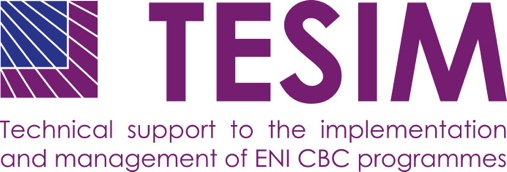 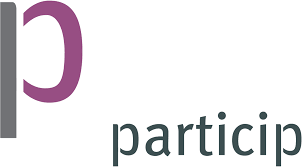 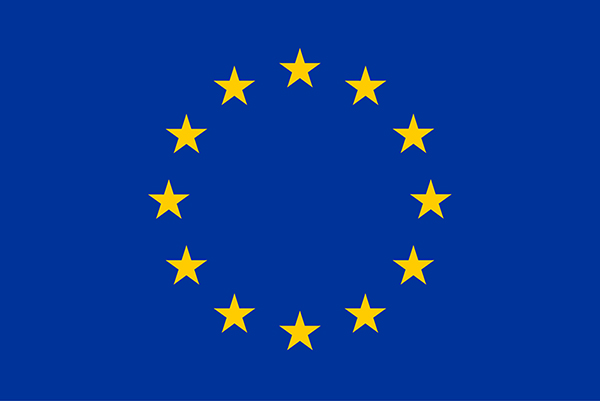 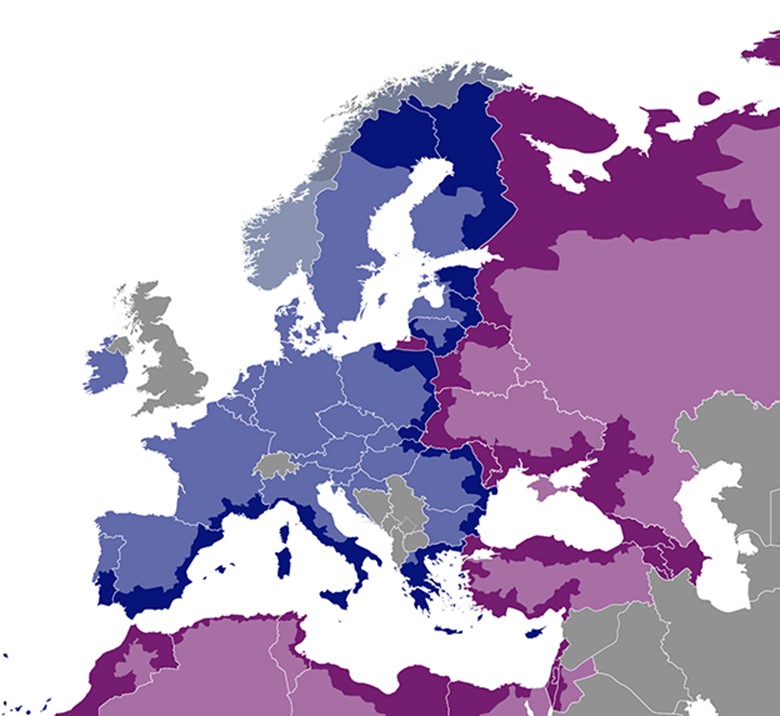 